上海海洋大学水产与生命学院细胞房建设项目需求书细胞房位置和平面图：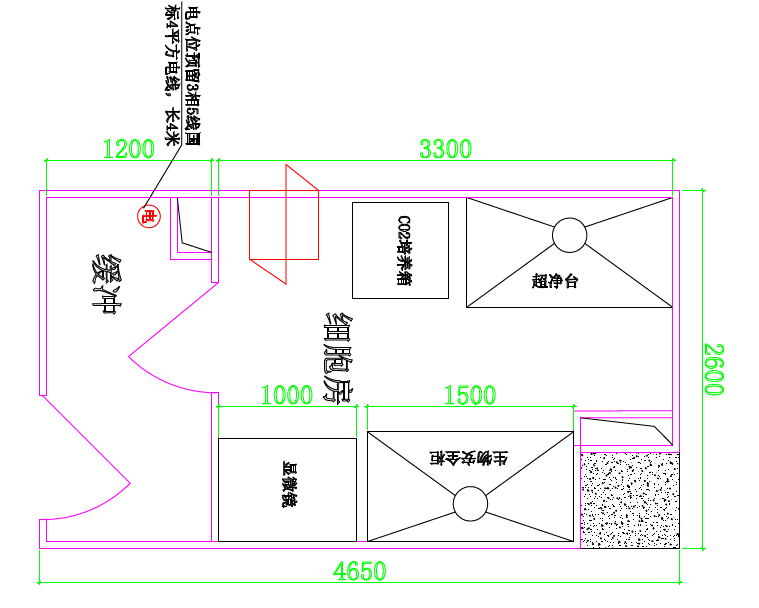 图一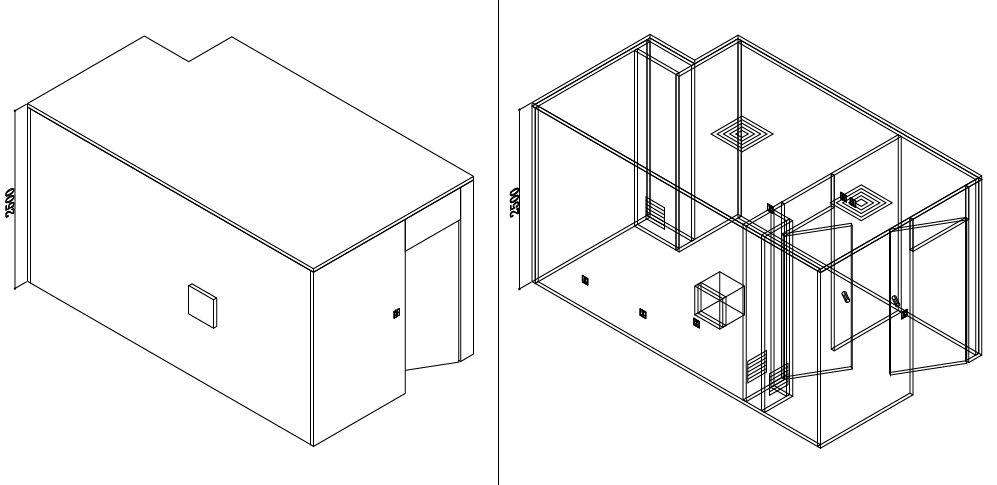 图二如图一，本细胞房位于上海海洋大学生命学院E楼底层，长4.65m，宽2.6m，净高3.2m，封顶高度2.5m。图一标示“电”位置为进电位置。如图二，为细胞房立面图。二、净化系统设计依据 《洁净厂房设计规范》GB50073-2001 《洁净厂房施工及验收规范》JGJ71-90《室内空气质量标准》GB/1883-2002《通风与空调工程施工质量验收规范GB50243-20002》《低压配电设计规范GB50054-95》《建筑电气设计规范》(JGJ/T l6-92)本项目设计、验收需依据上述标准，没有提到的相关技术规范要求，须达到国内、外关于无菌室实验室的规范要求标准。三、 净化室验室设计参数及技术要求 洁净实验室区为万级,缓冲区域为十万级。两个洁净度级别相等的洁净室相通时，保持由内向外的气流方向。静压差大于等于5-10pa。1、围护结构     实验室的围护及吊顶结构要求采用厚度为50mm的净化实验室专用岩棉彩钢板（钢板采用国际知名钢板，厚度为0.5mm,优点是隔热、隔音、防潮性能好，平整光滑，耐腐蚀、易清洁，安装方便）。顶棚及板壁的墙角处和墙与地面、墙与吊顶采用圆弧阴阳过渡并封闭。所有配套铝合金型材均采用优质电泳型材（采用国际知名品牌，厚度不小于1.1mm），以防止实验室以后消毒时导致铝材氧化。2、地面工程实验室地面要求采用优质抗菌、防霉型PVC多用途卷装地板，具有耐酸碱、防腐蚀、防滑等特点。3、照明灯具A.实验室照明要求采用镜面全内胆、不锈钢边框、易清洁的专用洁净室照明灯具（不锈钢、斜边型、吸顶式带罩密封灯具）；每个房间需安装应急电源照明，应急时间大于30分钟。B. 实验室灭菌灯，要求采用杀菌率高、消毒无死角、无二次污染和有害物质残留的臭氧灭菌灯。3、空调、送排风系统    洁净实验室空调采用净化室专用空调机组，采用国际知名品牌，将混合风通过加压风机箱由高效静压箱经初、中、高三效过滤处理后送风，采用顶送侧回风来保证风量平衡。回风口底边离地不高于0.2米，回风口平均回风风速不大于3.5米/秒。末端气流散流器选用铝制外框，达到防尘、防腐、耐酸碱。（回风比例为70%，新风比例为30%）。4、 强电部分   本系统设立独立配电箱，由业主总电源预留电缆到配电箱主配电器；设置照明、空调、送风机等控制开关；1照明系统为照明专用回路。照明开关离地1300mm，插座根据要求离地300mm或者1000mm,暗装在彩钢板夹层内。2 配电干线、支干线均选用铜芯电线（BV）穿PVC管于彩钢板内、顶板顶面、技术夹层内暗装敷设。主要设备4.1结构部分4.2通风管道部分4.3照明电气部分4.4气路系统部分上海海洋大学采购招标办公室2016年6月6日洁净等级换气次数自净时间温度湿度噪声照度万级25--30次/h≤30min18～25℃55%±10≤65dB≥300Lx序号材料名称型  号  规  格单位数量1净化彩钢板吊顶50岩棉机制板㎡132净化彩钢板围护50岩棉机制板㎡613彩板配套型材R50㎡744彩钢净化门900×2300 钢板厚度50 樘25铝合金外圆柱R100 m126铝合金内圆弧R50 m927PVC塑料底座R50m928铝合金内外圆弧角R50m169角铝2.5cmm1210彩板密封材料㎡7411不锈钢传递窗500*500*500套112PVC地坪厚度2mm㎡13序号材料名称型  号  规  格单位数量1风管镀锌钢板0.5mm㎡322风管法兰角铁,吊件L3# L5#kg803风管密封条m1504风管制作㎡325风管保温B1级 厚20㎡326保温胶水㎡327镀锌钢制多叶调节阀500*400只28镀锌钢制多叶调节阀320*250只39防雨新风口(PP材质)400*300套110镀锌钢制止回阀400*300套111风管软接头Pp材质只112无隔板高效送风口GKF-5A套213空调风管机净化专用3P台114铜管、水管空调专用m2015中效送风机组2000m3/h台116防火阀500*400只117铝合金百叶回风口400*300套3序号材料名称型  号  规  格单位数量1电器配电箱PZ-30组12吸顶式净化灯2x40W组33吸顶式杀菌灯1x30W组34PVC电线管SC20m1505塑铜电线BV500-2.5m㎡m3006塑铜电线BV500-4m㎡m607单相插座、开关86型套168接线盒86型套809臭氧发生器0.8-1kg套1序号材料名称型  号  规  格单位数量1不锈钢高压软管SS316 1M1PCS2钢瓶接头SS316  G5/8RH(F)1PCS3外丝卡套接头SS316L1/4"MC-NPT 3PCS4高压球阀SS316BV-300-1/4" 1PCS5一级减压器双表进压30MPA出压可调1PCS6不锈钢管道          SS316L 1/4" 9M7不锈钢直通SS316L 1/4" 2PCS8不锈钢三通 SS316L 1/4" 1PCS9低压球阀SS316BV-100-1/4" 2PCS10终端接头SS316L 1/4" -宝塔2PCS11管夹10PCS12双瓶气瓶架1PCS